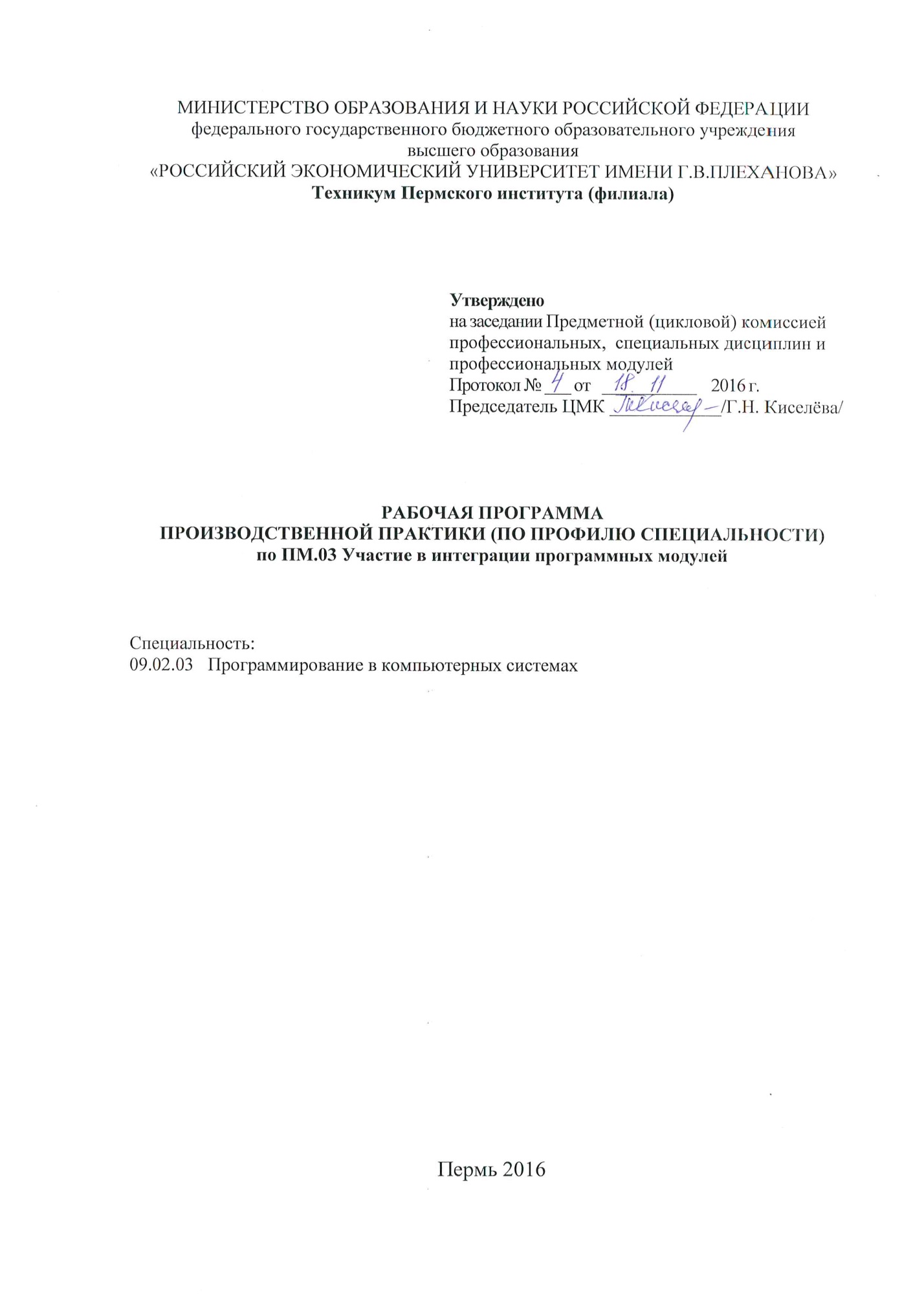 Рабочая программа производственной практики по профилю специальности разработана на основе Федерального государственного образовательного стандарта по специальности  09.02.03 Программирование в компьютерных системах, положения о практике обучающихся, осваивающих основные профессиональные образовательные программы среднего профессионального образования, утвержденного приказом МОН РФ № 291 от 18 апреля . и рабочей программы  профессионального  модуля  ПМ.03 Выполнение работ по одной или нескольким профессиям рабочих, должностям служащих Организация-разработчик: Техникум ПИ (ф) РЭУ имени Г.В.ПлехановаРазработчики (составители): Т.Ю.Басалгина, преподаватели ПИ (ф) РЭУ имени Г.В.ПлехановаСогласовано: Дьяков А.П., начальник отдела коммуникаций, Централизованной службы информационных технологий, Регионального центра информационных технологий в        г. Перми, Управление информационно-технологических сервисов 1. ПАСПОРТ РАБОЧЕЙ ПРОГРАММЫ ПРОИЗВОДСТВЕННОЙ ПРАКТИКИ1.1. Область применения программы производственной практики по ПМ 03 Участие в интеграции программных модулейРабочая программа производственной практики является частью программы подготовки специалистов среднего звена в соответствии с ФГОС СПО по специальности 09.02.03 Программирование в компьютерных системах  в части освоения видов профессиональной деятельности (ВПД): 1.2. Цели и задачи производственной практики: формирование у обучающихся общих и профессиональных компетенций, приобретение опыта практической работы  по специальности.Требования к результатам освоения производственной практикиВ результате прохождения производственной практики по профилю специальности, реализуемой в рамках профессионального модуля ПМ 03 Участие в интеграции программных модулей, обучающийся  должен приобрести практический опыт работы: Обучающиеся с целью приобретения навыков практической работы проходят производственнуюпрактику по профессиональному модулю ПМ.03 Участие в интеграции программных модулей на предприятиях г. Перми и Пермского края. 1.3. Количество часов на освоение программы производственной  практики по профилю специальности:В рамках освоения профессионального модуля ПМ.03 продолжительность производственной практики 180  часов.Практика обучающихся имеет продолжительность 5 недель (30 рабочих дней). Очет должен быть сдан в последний день прохождения практики.2. РЕЗУЛЬТАТЫ ОСВОЕНИЯ ПРОГРАММЫ ПРОИЗВОДСТВЕННОЙ ПРАКТИКИ ПО ПРОФИЛЮ СПЕЦИАЛЬНОСТИРезультатом производственной практики является освоение  обучающимися профессиональных и общих компетенций в рамках профессионального модуля ПМ.03. 3. СОДЕРЖАНИЕ ПРОИЗВОДСТВЕННОЙ ПРАКТИКИпо ПМ.03 Участие в интеграции программных модулей3.1. Виды работ3.2. Календарно-тематический план  производственной практики поПМ.03 Участие в интеграции программных модулейОбучающиеся с целью приобретения навыков практической работы проходят производственнуюую практику по ПМ.03 Участие в интеграции программных модулей на предприятиях (организациях) г. Перми и Пермского края. Практика студентов имеет продолжительность 5 недель (30 рабочих дней). Перед направлением на практику руководитель от образовательного учреждения выдает каждому обучающемуся задание (Приложение 1)Примерное распределение времени практики по разделам ПМ.03: 3.3. Содержание программы практики (перечень видов работ)УСЛОВИЯ РЕАЛИЗАЦИИ ПРОГРАММЫ ПРОИЗВОДСТВЕННОЙ ПРАКТИКИ4.1. Требования к условиям проведения производственной практикиРеализация программы предполагает проведение производственной практики на предприятиях/организациях на основе прямых договоров, заключаемых между образовательным учреждением и каждым предприятием/организацией, куда направляются обучающиеся4.2. Общие требования к организации образовательного процесса	Производственная практика проводится  концентрировано в рамках профессионального модуля ПМ 03.4.3. Кадровое обеспечение образовательного процессаРуководство производственной практикой осуществляют преподаватели, а также работники предприятий/организаций, закрепленные за обучающимися.Преподаватели должны иметь высшее профессиональное образование по профилю специальности, проходить обязательную стажировку в профильных организациях не реже 1-го раза в 3 года. 4.4.Информационное обеспечение обученияГОСТ Р ИСО/МЭК 9294-93. Информационная технология. Руководство по управлению документированием программного обеспечения.ГОСТ Р ИСО/МЭК 9126-93. Информационная технология. Оценка программной продукции. характеристика качества и руководство по их применению.ГОСТ Р ИСО/МЭК 9127-94. Системы обработки информации. Документация пользователя и информация на упаковке для потребительских программных пакетов.ГОСТ Р ИСО/МЭК 8631-94. Информационная технология. Программные конструктивы и условные обозначения для их представления.ГОСТ Р ИСО/МЭК 12119:2000. Информационная технология. Пакеты программных средств. Требования к качеству и испытания. ГОСТ 2.108 - 68 - Спецификация (ЕСКД)ГОСТ 2.105 - 95 - Общие требование к текстовым документам. (ЕСКД)ГОСТ 2.103 - 68 - Стадии разработки (ЕСКД)ГОСТ 2.106 - 68 - Ведомость спецификаций (ЕСКД)ГОСТ - 7.1- 84 - Библиографическое описание документа. Общие требования и правила составления. (ЕСКД)ГОСТ 2.004 - 88 - Общие требования к выполнению конструкторских и технологических документов на печатающих и графических устройствах вывода ЭВМ. (ЕСКД) ГОСТ 19.101-77 - Виды программ и программных документовГОСТ 19.103-77 - Обозначение программ и программных документов.ГОСТ 19.102 - 77 - Стадии разработкиГОСТ 19.104 - 78 - Основные надписиГОСТ 19.105 - 78 - Общие требования к программным документамГОСТ 19.201 - 78 - Техническое задание.ГОСТ 19.202 - 78 - СпецификацияГОСТ 19.781- 90 - Термины и определенияГОСТ 19.701-90 - Схемы алгоритмов, программ данных и схем. Условные обозначения и правила выполненияГОСТ Р ИСО/МЭК 12207-2010 «Информационная технология. Системная и программная инженерия. Процессы жизненного цикла программных средств»,Федорова Г. Н. Участие в интеграции программных модулей. Учебное пособие / Федорова Г.Н. – М.Ж Издательский дом «Академия», 2016 – 304с.Федорова Г. Н. Разработка, внедрение и адаптация программного обеспечения отраслевой направленности: Учебное пособие. / Федорова Г.Н. - М.:КУРС, НИЦ ИНФРА-М, 2016. - 336 с. http://znanium.com/catalog.php?bookinfo=544732Оценка качества программного обеспечения: Практикум: Учебное пособие / Б.В. Черников, Б.Е. Поклонов; Под ред. Б.В. Черникова - М.: ИД ФОРУМ: НИЦ Инфра-М, 2012. - 400 с.   http://znanium.com/bookread2.php?book=315269Гуриков С. Р. Введение в программирование на языке Visual C#: Учебное пособие / С.Р. Гуриков. - М.: Форум: НИЦ ИНФРА-М, 2013. - 448 с.
http://znanium.com/bookread2.php?book=232661Исаченко О.В. Программное обеспечение компьютерных сетей : учебное пособие.  М. : ИНФРА-М, 2013. - 117 с. - (СПО).Стандартизация, сертификация и управление качеством программного обеспечения: Учебное пособие / Ананьева Т.Н., Новикова Н.Г., Исаев Г.Н. - М.:НИЦ ИНФРА-М, 2016. - 232с http://znanium.com/bookread2.php?book=541003Гагарина Л.Г. Технология разработки программного обеспечения: Учебное пособие / Л.Г. Гагарина, Б.Д. Виснадул, Е.В. Кокорева. М.: ООО "Научно-издательский центр ИНФРА-М", 2013. 400 с. URL: http://znanium.com/catalog.php?bookinfo=389963 Немцова Т. И. Программирование на языке высокого уровня. Программир. на языке С++[Электронный ресурс]:  Уч. пос. / Т.И.Немцова и др.; Под ред. Л.Г.Гагариной. М.: ИД ФОРУМ: ИНФРА-М, 2012. 512 с. URL: http://znanium.com/catalog.php?bookinfo=244875;Рудаков А.В. Технология разработки программных продуктов: Учеб.пособие для студ. сред. проф. образования. М.: Издательство «Академия», 2010. 208 с.Черников Б.В. Управление качеством программного обеспечения[Электронный ресурс]: Учебник / Б.В. Черников. - М.: ИД ФОРУМ: ИНФРА-М, 2012. - 240 с.. URL: http://znanium.com/catalog.php?bookinfo=256901.Эйдлина Г.М. Delpfi: программирование в примерах и задачах[Электронный ресурс]: Практикум / Г.М. Эйдлина, К.А. Милорадов. М.: ИЦ РИОР: НИЦ Инфра-М, 2012. 116 с. URL: http://znanium.com/catalog.php?bookinfo=319046 Дополнительные источники:Гагарина Л.Г. Разработка и эксплуатация автоматизированных информационных систем[Электронный ресурс]: Учебное пособие / Л.Г. Гагарина. М.: ИД ФОРУМ: НИЦ  Инфра-М, 2013.384с. URL:  http://znanium.com/catalog.php?bookinfo=368454;Голицына О. Л. Программное обеспечение[Электронный ресурс]: Учебное пособие / О.Л. Голицына, Т.Л. Партыка, И.И. Попов. - 3-e изд., перераб.и доп. М.: Форум,2010.448с.     URL:  http://znanium.com/catalog.php?bookinfo=201030;Роббинс, Д. Отладка Windows-приложений [Электронный ресурс] / Д. Роббинс, пер. с англ. М.: ДМК Пресс, 2009. 448 с., ил.     URL: http://znanium.com/catalog.php?bookinfo=407747.Интернет-ресурсы:Технология программирования: [Электронныйресурс]. URL: http://glossary.ru/cgi-bin/gl_sch2.cgi?RSl)turujoo!vwujwgssowuigto9Технология программирования: [Электронныйресурс]. URL: http://2programmer.ru/l1?start=3Информатика: [Электронныйресурс]. URL: http://klgtu.ru/students/literature/inf_asu/600.htmlЯзыки программирования: [Электронный ресурс]. URL: http://maksakov-sa.ru/TehProgram/index.htmlИнформатика: [Электронный ресурс]. URL: http://object.newmail.ru/obj1.htmlDelphi и базы данных: [Электронный ресурс]. URL: http://snkey.net/books/delphi/ch4-2.htmlБазы данных: [Электронный ресурс]. URL: http://www.sdteam.com/5/КОНТРОЛЬ И ОЦЕНКА РЕЗУЛЬТАТОВ ОСВОЕНИЯ ПРОИЗВОДСТВЕННОЙ ПРАКТИКИКонтроль и оценка результатов освоения производственной практики осуществляется преподавателем-руководителем практики в форме проверки и защиты отчетов по производственной практике, проводимой  в рамках профессионального модуля ПМ 03. По завершению изучения междисциплинарных курсов и прохождения производственной практики по ПМ. 03 обучающийся сдает экзамен (квалификационный) по профессиональному модулю. 6. ОФОРМЛЕНИЕ ОТЧЕТА ПО ПРАКТИКЕОптимальный объем Отчета по производственной практике – 25-30 страниц машинописного текста. Текст Отчета по практике печатается на стандартных листах формата А4 с одной стороны шрифтом Times New Roman размером 14 кеглей  (через 1,5 интервала) с оставлением полей: слева – , сверху – , справа – , снизу – . Расстановка переносов – автоматически, абзац – 1,25. В работе используется сквозная нумерация страниц. На первой странице (титульном листе) и на оглавлении (содержании) работы номер не ставится. Номер страницы проставляется арабскими цифрами в центре вверху страницы. Каждая глава, а также введение, заключение, приложения начинаются с новой страницы.Отчет о практике должен содержать ответы на все вопросы программы практики и быть составленным в строгом соответствии  с ней. В отчете излагаются конкретные вопросы организации учета на конкретном предприятии  (организации) с отражением особенностей организации учета именно на этом предприятии (организации), а не в целом по отрасли. Приложением к отчету являются документы, составленные обучающимся, на которые даются ссылки в текстовой части отчета и которые должны отражать особенности организации учета на предприятии (организации), текстовая часть не должна содержать выписки из учебников и нормативно-законодательных актов. Структура отчета:- титульный лист (Приложение )- содержание с нумерацией страниц- основная часть- приложения (документы организации, таблицы, схемы, расчеты и т.п.)К отчету должны быть приложены подписанные и заверенные печатью организации следующие шаблоны:- дневник практики (Приложение)- характеристика (Приложение)- аттестационный лист по производственной практике (Приложение)- инструктаж по технике безопасности (Приложение)Отчет вместе с договором, заданием, заполненными шаблонами (с подписью и печатью организации-базы практики) должен быть сдан в последний день прохождения практики. Результат защиты оценивается дифференцированным зачетом.ПРИЛОЖЕНИЯПриложение 1Министерство  образования  и науки Российской Федерации Федеральное государственное   бюджетное  образовательное учреждение высшего образования«Российский экономический  университет им.  Г.В. Плеханова»Техникум Пермского института (филиала)Отчетпо  производственной практике (по профилю специальности)ПП.03 Участие в интеграции программных модулей                                             (индекс по РУП и наименование производственной практики)Профессионального модуля ПМ.03 Участие в интеграции программных модулей                                              (индекс по РУП и наименование производственной практики)Специальность 09.02.03 «Программирование в компьютерных системах» Студент __________          ___________________________________________                            (подпись)                                                         (фамилия, имя, отчество)Группы _________________Руководитель практики от организации_____________________________________________________________________________                                                      (должность)_________________________              ____________________________________________________________                           (подпись)                                                         (фамилия, имя, отчество)МП                                                                              «____»__________________ 2016 годаРуководитель практики от техникума_________________________              ____________________________________________________________                           (подпись)                                                         (фамилия, имя, отчество)                                                                                 «____»__________________ 2016 годПермь, 2016 годПриложение 2Министерство  образования  и науки Российской Федерации Федеральное государственное   бюджетное  образовательное учреждение высшего образования«Российский экономический  университет им.  Г.В. Плеханова»Техникум Пермского института (филиала)Аттестационный лист(характеристика профессиональной деятельности обучающегося во время практики)  _____________________________________________________________________________                                                        Фамилия, Имя, ОтчествоОбучающийся на _____ курсе по специальности СПО_____________________________________________________Группа_______код и наименование специальностиуспешно прошел (ла) производственную практику индекс  и наименование практикииндекс и наименование профессионального модуляв объеме ____часов с «__»_____________2016 г. по «__»____________2016 г1. Виды и объём работ, выполненные обучающимся во время практикиДата «_____»__________2016г.ВПДПрактический опыт работыПМ 03 Участие в интеграции программных модулейучастие в выработке требований к программному обеспечению; участие в проектировании программного обеспечения с использованием специализированных программных пакетовКодНаименование результата обученияПК 3.1Анализировать проектную и техническую документацию на уровне взаимодействия компонент программного обеспеченияПК 3.2Выполнять интеграцию модулей в программную системуПК 3.3Выполнять отладку программного продукта с использованием специализированных программных средствПК 3.4Осуществлять разработку тестовых наборов и тестовых сценариевПК 3.5Производить инспектирование компонент программного продукта на предмет соответствия стандартам кодированияПК 3.6Разрабатывать технологическую документациюКод профессиональных компетенцийНаименования  профессионального  модуляКол-во часов по ПМВиды работПК 3.1 - 3.6ПМ.03 Участие в интеграции программных модулей180- анализировать проектную и техническую документацию на уровне взаимодействия компонент программного обеспечения- выполнять интеграцию модулей в программную систему- выполнять отладку программного продукта с использованием специализированных программных средств- осуществлять разработку тестовых наборов и тестовых сценариев- производить инспектирование компонент программного продукта на предмет соответствия стандартам кодирования- разрабатывать технологическую документациюРазделЧисло рабочих днейПроизводственные экскурсииТеоретические занятия (лекции, беседы)Предпроектное исследование и анализ задачиРазработка технического задания. Разработка программного обеспеченияПрименение  инструментальных средств разработки ПО.Применение инструментальных сред разработки и сопровождения программных средств.Тестирование и отладкаРазработка документацииПодготовка доклада и защита отчета1121557332ИТОГО:30Наименование разделовСодержаниеРаздел 1. Производственные экскурсииИзучения структуры организации.  Получения представления об общей деятельности предприятия, учреждения, организации. Раздел 2. Теоретические занятия (лекции, беседы)Программные продукты, используемого, и/или разрабатываемого на данном предприятии; их технические характеристики, разнообразие ассортимента и назначение программного обеспечения.Этапы разработки и внедрения программного продукта на данном предприятии и специфика написания сопроводительной документации.Инструментальные среды разработки и сопровождения программных средств.Особенности использования вычислительной техники и автоматизированных систем на предприятии.Раздел 3. Предпроектное исследование и анализ задачиОсвоение на практике методов предпроектного исследования .Проведение системного анализа результатов  исследования.Раздел 4. Разработка технического заданияПрименение на практике правила написания технического задания к разрабатываемым программным продуктам.Раздел 5. Разработка программного обеспеченияЗакрепление навыков по разработке программного обеспечения.Получение практического опыта по применению методов ООП.Закрепление навыков адаптации программного обеспечения в существующие информационные системы.Раздел 6. Применение  инструментальных средств разработки ПО.Приобретение практического опыта разработки серверной и клиентской части баз данных с иcпользованием инструментального средства Раздел 7. Применение инструментальных сред разработки и сопровождения программных средств.Получение практического опыта в разработке интерфейса пользователя.Разработка форм для ввода, просмотра и редактирования данных.Проведение работ по оптимизации программ.Создание и использование справочных подсистем. Создание инсталляционных дистрибутивов.Раздел 8. Тестирование и отладкаПрименение на практике методов тестирования и отладки. Использование инструментальных средств тестированияРаздел 9. Разработка документацииИзучение и оформление программной документации.Изучение документации по оформлению процесса аттестации ИС.Изучение стандартов качества ПО.Результаты обучения(освоенные профессиональные компетенции)Формы и методы контроля и оценки результатов обученияПК 3.1	Анализировать проектную и техническую документацию на уровне взаимодействия компонент программного обеспеченияПосещение баз практики, беседы с руководителями от предприятий. Проверка и оценка Отчета по практике с учетом характеристики с места прохождения практики, своевременности сдачи отчета, полноты и грамотности отражения в нем вопросов составления и анализа бухгалтерской отчетности.Составление аттестационного листа.При защите отчета оценивается:умелая систематизация данных в виде таблиц, графиков, схем с необходимым анализом, обобщением и выявлением тенденций развития организации;аргументированность, самостоятельность выводов, обоснованность предложений и рекомендаций.ПК 3.2	Выполнять интеграцию модулей в программную системуПосещение баз практики, беседы с руководителями от предприятий. Проверка и оценка Отчета по практике с учетом характеристики с места прохождения практики, своевременности сдачи отчета, полноты и грамотности отражения в нем вопросов составления и анализа бухгалтерской отчетности.Составление аттестационного листа.При защите отчета оценивается:умелая систематизация данных в виде таблиц, графиков, схем с необходимым анализом, обобщением и выявлением тенденций развития организации;аргументированность, самостоятельность выводов, обоснованность предложений и рекомендаций.ПК 3.3	Выполнять отладку программного продукта с использованием специализированных программных средствПосещение баз практики, беседы с руководителями от предприятий. Проверка и оценка Отчета по практике с учетом характеристики с места прохождения практики, своевременности сдачи отчета, полноты и грамотности отражения в нем вопросов составления и анализа бухгалтерской отчетности.Составление аттестационного листа.При защите отчета оценивается:умелая систематизация данных в виде таблиц, графиков, схем с необходимым анализом, обобщением и выявлением тенденций развития организации;аргументированность, самостоятельность выводов, обоснованность предложений и рекомендаций.ПК 3.4	Осуществлять разработку тестовых наборов и тестовых сценариевПосещение баз практики, беседы с руководителями от предприятий. Проверка и оценка Отчета по практике с учетом характеристики с места прохождения практики, своевременности сдачи отчета, полноты и грамотности отражения в нем вопросов составления и анализа бухгалтерской отчетности.Составление аттестационного листа.При защите отчета оценивается:умелая систематизация данных в виде таблиц, графиков, схем с необходимым анализом, обобщением и выявлением тенденций развития организации;аргументированность, самостоятельность выводов, обоснованность предложений и рекомендаций.ПК 3.5	Производить инспектирование компонент программного продукта на предмет соответствия стандартам кодированияПосещение баз практики, беседы с руководителями от предприятий. Проверка и оценка Отчета по практике с учетом характеристики с места прохождения практики, своевременности сдачи отчета, полноты и грамотности отражения в нем вопросов составления и анализа бухгалтерской отчетности.Составление аттестационного листа.При защите отчета оценивается:умелая систематизация данных в виде таблиц, графиков, схем с необходимым анализом, обобщением и выявлением тенденций развития организации;аргументированность, самостоятельность выводов, обоснованность предложений и рекомендаций.ПК 3.6	Разрабатывать технологическую документациюПосещение баз практики, беседы с руководителями от предприятий. Проверка и оценка Отчета по практике с учетом характеристики с места прохождения практики, своевременности сдачи отчета, полноты и грамотности отражения в нем вопросов составления и анализа бухгалтерской отчетности.Составление аттестационного листа.При защите отчета оценивается:умелая систематизация данных в виде таблиц, графиков, схем с необходимым анализом, обобщением и выявлением тенденций развития организации;аргументированность, самостоятельность выводов, обоснованность предложений и рекомендаций.Результаты обучения(освоенные общие  компетенции)Формы и методы контроля и оценки результатов обучения OK 1	Понимать сущность и социальную значимость своей будущей профессии, проявлять к ней устойчивый интересПосещение баз практики, беседы с руководителями от предприятий. Проверка и оценка Отчета по практике с учетом характеристики с места прохождения практики, своевременности сдачи отчета.ОК 2	Организовывать собственную деятельность, выбирать типовые методы и способы выполнения профессиональных задач, оценивать их эффективность и качествоПосещение баз практики, беседы с руководителями от предприятий. Проверка и оценка Отчета по практике с учетом характеристики с места прохождения практики, своевременности сдачи отчета.ОК 3. Принимать решения в стандартных и нестандартных ситуациях и нести за них ответственность. Посещение баз практики, беседы с руководителями от предприятий. Проверка и оценка Отчета по практике с учетом характеристики с места прохождения практики, своевременности сдачи отчета.ОК 4. Осуществлять поиск и использование информации, необходимой для эффективного выполнения профессиональных задач, профессионального и личностного развития. Посещение баз практики, беседы с руководителями от предприятий. Проверка и оценка Отчета по практике с учетом характеристики с места прохождения практики, своевременности сдачи отчета.ОК 5. Владеть информационной культурой, анализировать и оценивать информацию с использованием информационно-коммуникационных технологий. Посещение баз практики, беседы с руководителями от предприятий. Проверка и оценка Отчета по практике с учетом характеристики с места прохождения практики, своевременности сдачи отчета.ОК 6. Работать в коллективе и команде, эффективно общаться с коллегами, руководством, потребителями. Посещение баз практики, беседы с руководителями от предприятий. Проверка и оценка Отчета по практике с учетом характеристики с места прохождения практики, своевременности сдачи отчета.ОК 7. Брать на себя ответственность за работу членов команды (подчиненных), результат выполнения заданий. Посещение баз практики, беседы с руководителями от предприятий. Проверка и оценка Отчета по практике с учетом характеристики с места прохождения практики, своевременности сдачи отчета.ОК 8. Самостоятельно определять задачи профессионального и личностного развития, заниматься самообразованием, осознанно планировать повышение квалификации. Посещение баз практики, беседы с руководителями от предприятий. Проверка и оценка Отчета по практике с учетом характеристики с места прохождения практики, своевременности сдачи отчета.ОК 9. Ориентироваться в условиях частой смены технологий в профессиональной деятельности Посещение баз практики, беседы с руководителями от предприятий. Проверка и оценка Отчета по практике с учетом характеристики с места прохождения практики, своевременности сдачи отчета.ПП. 03по профессиональному модулюПП. 03Виды работОбъём выполненныхработ (часов)Итого часов  2. Качество выполнения работ в соответствии с требованиями программы практики:2. Качество выполнения работ в соответствии с требованиями программы практики:(                                  )(                                  )ОценкаОценкапрописьюпрописью3. База прохождения практики3. База прохождения практикиПредприятие (организация): НаименованиеНаименованиеРуководитель практики отРуководитель практики отРуководитель практики отпредприятия (организации)       ДолжностьДолжностьФИОФИО